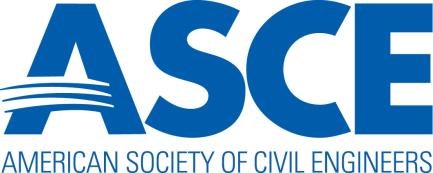 2020-2021 Section and Branch Action and Activity Calendar 2020March 11-13		Legislative Fly-in, Washington DCJune 1 			Submissions are due for the Outstanding Section & Branch Web AwardSept. 1 		Section and Branch Leadership Reports Due  Sept. 13-14	 	Presidents and Governors Forum in RestonOct. 28-31		Annual Convention in Anaheim, CAOct. 30 	 	Outstanding Section and Branch Award nominations are due Nov. 30 	 	Section, Branch, and Region Annual Reports are due Dec. 15 	 	Section Federal Tax Filing due to ASCE’s Accounting Dept.  2021January 8-9		Regions 1, 2, 4, & 5 Multi-Region Leadership Conference in Charlotte, NCJanuary 22-23	Regions 3, 6 & 7 Multi-Region Leadership Conference in Denver, COFebruary 12-13 	Regions 8 & 9 Multi-Region Leadership Conference in Anaheim, CA